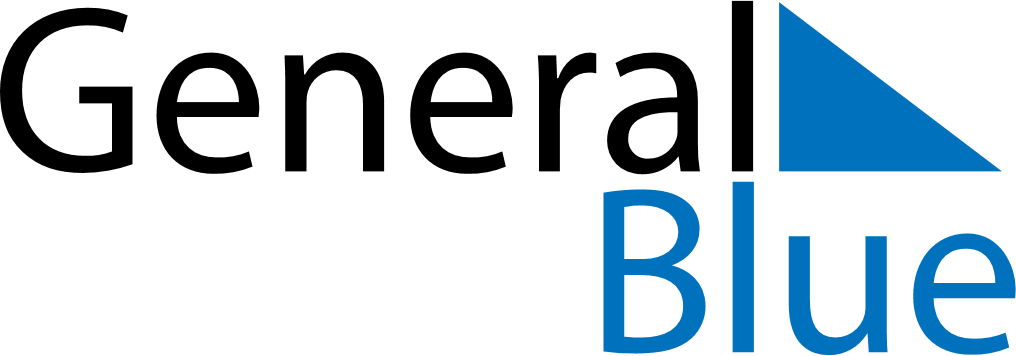 May 2028May 2028May 2028Saint BarthelemySaint BarthelemySUNMONTUEWEDTHUFRISAT123456Labour Day78910111213Victory Day1415161718192021222324252627Ascension Day28293031Mother’s Day